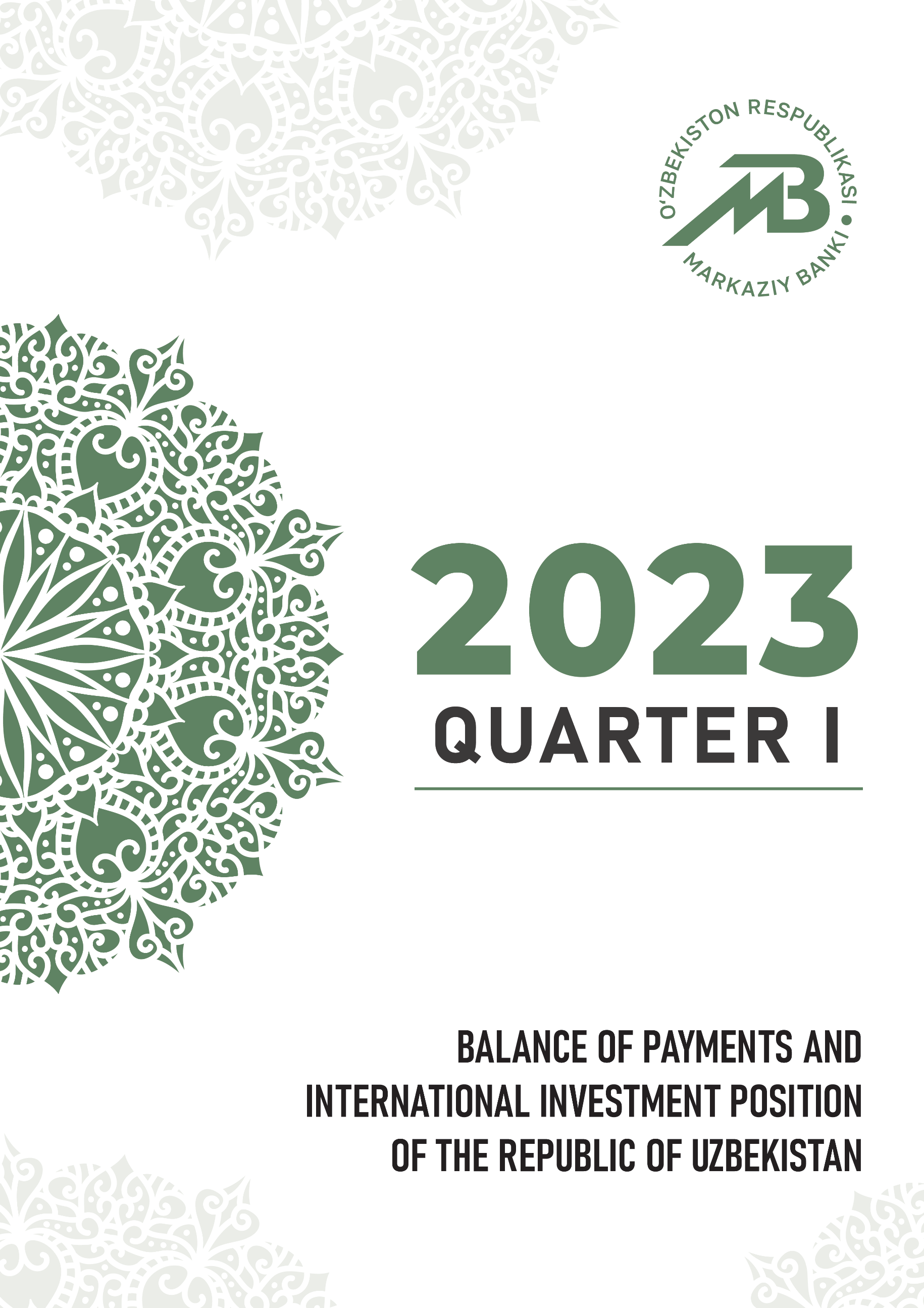 BRIEF REVIEWIn the I quarter of 2023, in the context of improving expectations regarding the growth indicators of global economies, reducing difficulties in transport and logistics, as well as a slow recovery in economic activity among major trading partners (particularly China) and increasing vulnerabilities in international financial markets, the current account balance of Uzbekistan was negative and amounted to USD 1.3 bln. (the negative balance in the 
I quarter of 2022 was USD 1.1 bln.).At the same time, during the I quarter of 2023, the dynamics of the current account remained exposed to risks associated with such factors as the aggravation of the geopolitical situation, the formation of high rates of global inflationary processes, and an increase in the cost of attracting funds from international financial markets.The negative trade (goods and services) balance (USD 3.6 bln.) was partially offset by the positive balance of primary and secondary income 
(USD 2.3 bln.).During the reporting period, external trade turnover (excluding gold) amounted to USD 12.9 bln. (USD 11.1 bln. in the I quarter of 2022). At the same time, the volume of exports (without gold) amounted to USD 3.4 bln., 
and the volume of imports – USD 9.4 bln., which increased by 16%, respectively, compared to the I quarter of last year.Exports of goods (excluding gold) amounted to USD 2.5 bln. and services to USD 897.1 mln., while imports of goods and services accounted for 
USD 7.7 bln. and USD 1.7 bln., respectively.Balance of the primary income accounted for USD 314.8 mln. during the 
reporting period (USD 505.8 mln. in the I quarter of 2022). In addition, 
the positive balance of secondary income amounted to USD 2 bln. due to 
a sizable increase in personal transfers compared to the corresponding period of the previous year (USD 646.9 mln. in the I quarter of 2022).In the I quarter of 2023 the financial account balance was negative and accounted for USD 1.3 bln. (negative balance of USD 994.5 mln. in the I quarter of 2022). In the asset part of the financial account, a volume of operations related to other investments increased by USD 752.6 mln., whereas a volume of operations related to international reserve assets decreased by USD 1.5 bln.In the liability part of the financial account, mainly direct investments and other investments increased by USD 171 mln. and USD 322 mln., respectively.The net growth of foreign direct investments to Uzbekistan was provided 
by net investments in capital (excluding operations of enterprises operating on the basis of product sharing agreements - USD 114.6 mln.), loans attracted from parent companies (USD 93.6 million) and net disbursement of investments by enterprises operating on the basis of product sharing agreements (USD 96.5 million).The negative balance of portfolio investments accounted for 
USD 14.3 mln. in the I quarter of 2023.The net international investment position of Uzbekistan increased by 1% (USD 165.2 mln.) compared to the beginning of 2023 and as of April 1 
of 2023 accounted for USD 19 bln. The total volumes of assets in the foreign currency and external liabilities of residents were equal to USD 82.6 bln. and USD 63.6 bln., respectively.Addenda 1. Balance of payments for the I quarter of 2021-2023 (analytic presentation)(mln. USD)This statistic report uses analytic presentation, described in the 6th edition of the Balance of Payments Manual (BPM6).Addenda 2. International investment position for 2021-2022 
and the I quarter of 2023                                                                                                                                                                                                                                                (mln. USD)What is the publication about? The publication provides information on the balance of payments and international investment position, which was compiled in accordance with the sixth edition of the Balance of Payments and International Investment Position Manual of International Monetary Fund (BPM6, IMF, 2009).What date are data relevant?The data, presented in the publication, are relevant 
as of June 27, 2023.Where can data be found?Statistical tables on the standard and analytical presentations of the balance of payments and international investment position are available on websites of 
the Central Bank of Uzbekistan http://www.cbu.uz/ and 
International Monetary Fund http://data.imf.org/.Whom to contact with questions and proposals concerning the publication? J. Fayzullaxodjaev Director of Currency regulation and balance of payments department(+998) 71 212-60-38                      j.fayzullaxodjaev@cbu.uzO. Tojiddinov Deputy director of the department –
head of balance of payments division (+998) 71 212-60-77                      o.tojiddinov@cbu.uzSh. KhayitboevDeputy head of balance of payments division(+998) 71 212-60-42                      sh.khayitboev@cbu.uz S. YunusovHead of current account subdivision (+998) 71 212-58-71                      s.yunusov@cbu.uzAny questions and proposals can also be sent to 
e-mail address val@cbu.uz.  IndicatorsI quarter 
of 2021I quarter 
of 2022I quarter 
of 2023A. Current account balance -2 135,3-1 090,8-1 273,9Goods, credit (exports)1 947,75 248,64 941,7Goods, debit (imports)4 708,76 518,27 726,0Services, credit (exports)430,2670,5897,1Services, debit (imports)895,61 644,41 719,3Balance on goods and services -3 226,3-2 243,5-3 606,6Primary income, credit337,2956,31 029,9Primary income, debit372,7450,5715,1Balance on goods, services, and primary income-3 261,8-1 737,8-3 291,8Secondary income, credit1 237,0867,02 204,5Secondary income, debit110,5220,0186,6B. Capital account (excluding reserve assets)1,88,21,2Capital account, credit1,88,21,2Capital account, debit---Balance on capital account and current account-2 133,6-1 082,7-1 272,6C. Financial account-844,2-1 089,0255,3Direct investment: assets0,62,19,6Direct investment: liabilities437,3312,1170,9Portfolio investment: assets--0,2Equity and investment fund shares--0,2Debt securities---Portfolio investment: liabilities12,36,714,5Equity and investment fund shares0,7-5,22,5Debt securities11,612,011,9Financial derivatives (other than reserves)3,22,80,5Financial derivatives: assets---Financial derivatives: liabilities-3,2-2,8-0,5Other investment: assets355,7-441,8752,6Other equity instruments0,6-0,4Debt instruments355,1-441,8752,2Central bank---Deposit-taking corporations (except the central bank)-117,5-34,2-611,0General government-5,7-6,1-7,0Other sectors478,3-401,51 370,1Other financial corporations---Nonfinancial corporations, households, and NPISHs478,3-401,51 370,1Other investment: liabilities754,1333,3322,2Other equity---SDR allocation-0,00,31,0Debt instruments754,1333,1321,2Central bank---Deposit-taking corporations (except the entral bank)506,9-127,0280,9General government51,0163,4378,8Other sectors196,2296,6-338,4Other financial corporations2,64,14,7Nonfinancial corporations, households, and PISHs193,5292,5-343,1D. Net Errors and Omissions1,088,0-21,0E. Overall Balance1 288,4-94,41 549,0F. Reserves and Related Items-1 288,494,4-1 549,0Reserve assets-1 288,494,4-1 548,7Net credits from the IMF (other than reserves)-0,00,00,2Exceptional financing---Indicators01.01.202201.01.202301.04.2023Assets70 404,082 172,982 584,9Direct investments 197,7202,0210,4Equity instruments and investment fund shares29,831,739,4Investments of direct investor in direct investment enterprises29,831,739,4Investments of direct investment enterprises in direct investor  (reverse investment)0,00,00,0Investments between fellow enterprises0,00,00,0Debt instruments167,9170,3171,0Investments of direct investor in direct investment enterprises2,52,52,5Investments of direct investment enterprises in  direct investor  (reverse investment)0,00,00,0Investments between fellow enterprises165,4167,9168,5Portfolio investments2,52,52,7Equity instruments and investment fund shares2,52,52,7Central Bank0,00,00,0Deposit enterprises, excluding the Central Bank1,11,11,1General government0,00,00,0Other sectors1,41,41,5Other financial institutions0,00,00,0Debt securities 0,00,00,0Central Bank0,00,00,0Deposit enterprises, excluding the Central Bank0,00,00,0General government0,00,00,0Other sectors0,00,00,0Other financial institutions0,00,00,0Financial derivatives (other than reserves) and employee stock options 0,00,00,0Other investments 35 064,646 200,946 934,4Other equity instruments 1,21,62,0Debt instruments35 063,446 199,346 932,3Central Bank0,00,00,0Deposit enterprises, excluding the Central Bank2 935,44 556,93 921,8General government3,33,72,9Other sectors32 124,741 638,743 007,6Other financial institutions0,00,00,0Reserve assets 35 139,235 767,535 437,5Monetary gold 20 949,723 064,824 254,8Special drawing rights1 111,91 057,31 068,8Reserve position in IMF 0,00,00,0Other reserve assets13 077,611 645,410 113,9Liabilities53 573,063 304,563 551,2Direct investments 11 593,913 647,013 491,2Equity instruments and investment fund shares10 053,911 361,711 130,3Investments of direct investor in direct investment enterprises10 053,911 361,711 130,3Investments of direct investment enterprises in direct investor  (reverse investment)0,00,00,0Investments between fellow enterprises0,00,00,0Debt instruments1 540,02 285,32 360,8Investments of direct investor in direct investment enterprises1 376,72 022,02 095,9Investments of direct investment enterprises in direct investor  (reverse investment)0,00,00,0Investments between fellow enterprises163,3263,3264,9Portfolio investments4 720,44 192,14 186,4Equity instruments and investment fund shares83,5105,9106,5Central Bank0,00,00,0Deposit enterprises, excluding the Central Bank37,148,450,3General government0,00,00,0Other sectors46,457,556,2Other financial institutions0,91,41,3Debt securities 4 636,94 086,34 079,9Central Bank0,00,00,0Deposit enterprises, excluding the Central Bank993,2893,9926,0General government2 669,22 375,02 319,1Other sectors974,5817,3834,8Other financial institutions0,00,00,0Financial derivatives (other than reserves) and employee stock options 11,52,00,9Other investments 37 247,245 463,345 872,8Other equity instruments 0,00,00,0Special drawing rights (Net incurrence of liabilities)1 107,31 057,61 070,1Other debt instruments36 139,944 405,744 802,7Central Bank0,00,00,0Deposit enterprises, excluding the Central Bank6 766,010 439,410 739,8General government15 290,618 006,818 436,9Other sectors14 083,215 959,515 626,0Other financial institutions72,2103,9107,8Net international investment position16 831,118 868,519 033,7